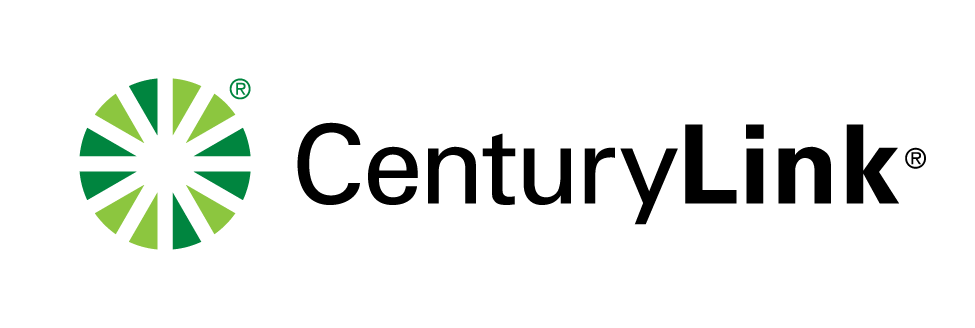 December 1, 2016Via Electronic FilingMs. Barcy McNeal, Docketing DivisionPublic Utilities Commission of , 13th FloorColumbus, OH  43215-0573Re:	CenturyTel of Ohio, Inc. d/b/a CenturyLink 	Case No. 90-5010-TP-TRF and Case No. 16-2127-TP- ATA Dear Ms. McNeal:Attached for filing, please find the following FINAL tariff revisions for CenturyTel of Ohio, Inc. d/b/a CenturyLink’s Tariff. These revisions were approved on November 27, 2016.Preface, Third Revised Sheet 2Section 7, Third Revised Sheet 1Section 7, Second Revised Sheet 2Section 7, Second Revised Sheet 3If you have any questions regarding this filing, please call me or Mr. Joshua Motzer at (614) 221-5354.Sincerely,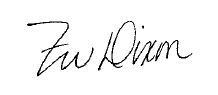 Zarneisha Dixoncc: 	Joshua Motzer, CenturylinkOH 16-12 (CT) 